Gobierno Municipal El Salto 2018-2021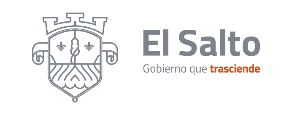 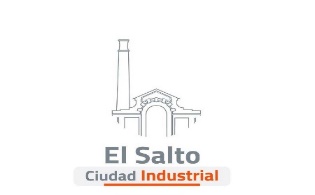 Informe de actividades del mes de Agosto 2020COORDINACIÓN GENERAL DE GESTIÓN INTEGRAL DE LA CIUDAD COORDINACIÓN GENERAL DE GESTIÓN INTEGRAL DE LA CIUDAD ACTIVIDADES ACTIVIDADES Dirección General de Obras Públicas y Desarrollo UrbanoSe proporciona asesoría en forma coordinada con las dependencias para la realización de obras públicasAyudar en la autorización y supervisión de la obra pública que se realice con fondos federales, estatales y municipalesVerificar y supervisar la ejecución de las obras, a fin de vigilar en debido cumplimiento y normas de calidad Coadyuvar en las contrataciones y supervisar la ejecución de la obra Se trabaja en las contestación de las supervisiones de la Auditoria Superior del Estado de Jalisco      Dirección del Medio AmbienteHacemos la función de enlace entre la Dirección de Medio Ambiente y la Dirección de obras públicas para temas de ejecución de obras Dirección de MovilidadSe colaboró en las distintas reuniones que se han tenido con algunas Dependencias de la Secretaria de Transporte Se recibe y canaliza a las direcciones correspondientes, las solicitudes y requerimientos de las necesidades que se generanDirección de Padrón y LicenciasAuxiliar en el diseño de los mecanismos que sean necesarios para hacer eficientes y agilizar los trámites que se lleven a cabo en la direcciónAsistir en que los contribuyentes realicen sus pagos por los conceptos que adeuden a la hacienda pública municipalSe coadyuvó en la Expedición de permisos y licencias de giros comerciales, espectáculos e imagen urbanaSupervisión de la vigencia de los permisos y licenciasSugerir reformas regulatorias que hagan viable la activación de apertura de negocio